PD1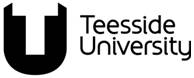 Student Learning & Experience CommitteeThis form should be used for approval of a new award title at TU AND with a Collaborative Partner at the same time.  Please use PD2 for title or location approval with a Collaborative Partner ONLYFor non-standard course set-up, please consult with Finance prior to completion of this form This form must be submitted electronically (including signatures and confirmation of an approved Course Costing Template) to QAV@tees.ac.uk Finance Systems – On receipt of an approved PD form, please ensure the award title is set up as “Subject to Approval”.Section A - Proposed Award DetailsSection B – Collaborative Partner Details(If you answered NO to Q3 please go to Section C Q27)(Partner Details are not required for Typology 7 - Placement/Workplace Learning)Section C - Rationale, Market and DemandSection D - ResourcingAll resource requirements must be signed off between the initial approval of the Course Costing Template and the final Approval Event.  Evidence of this must be provided to the Approval Event Panel by the Dean of the School.Section E - Confirmation of Initial Support for the ProposalFor Student Learning & Academic Registry use only:Information to Student Learning and Experience CommitteeFollowing AR approval, notification to be circulated to the relevant Dean of the School with the Senior Administrator copied in along with:PD1:NEW AWARD TITLE APPROVALDocument Owner:	Student Learning & Academic Registry Version number:	12.0Effective date: 		September 2023 (Academic Year 2023-24)Date of next review:  	July 2024This document is part of the University Quality Framework, which governs the University’s academic provision. New Award Title Approval(Please refer to Notes of Guidance when completing this Form)1University School involved in the development2Associated School(s)3Does this Award involve a Collaborative Partner?  Yes                     NoIf YES please ensure Section B is fully completed  Yes                     NoIf YES please ensure Section B is fully completed4Using the University’s Partner Typology, which type best fits the proposed award?   2. Co-delivery   3. Franchised   4. Validated   7. Placement/Workplace Learning   8a Dual Award   8b Joint Award   9. Remote            Delivery   N/A5Award e.g., BSc (Hons)Full titleMode(s) of Attendance(Select all that apply) Duration(s)No of Credits and Level (Per Year of Course)5Final Award: Final Award Title   FT   PT   FTSW5Named Intermediate/Fallback Award: Named Intermediate/Fallback Award Title: (Must be provided for award titles with (Advanced Practice)). N/AN/AIf the title used for marketing purposes differs from the award title stated above, please provide further details below:If the title used for marketing purposes differs from the award title stated above, please provide further details below:If the title used for marketing purposes differs from the award title stated above, please provide further details below:If the title used for marketing purposes differs from the award title stated above, please provide further details below:If the title used for marketing purposes differs from the award title stated above, please provide further details below:6Subject CodeHECoS:Percentage:Percentage:6Subject CodeHECoS:Percentage:Percentage:6Subject CodeHECoS:Percentage:Percentage:7Course Type   Single (Hons)   Joint (Hons)   Single (Hons)   Joint (Hons)   Major/ Minor   Other (Please State)8FHEQ LevelChoose from Levels, 4, 5, 6, 7 & 8 – see guidance notes for an explanation of levelsName of Framework (if a pathway through an existing framework)Method of Delivery8    Face to Face    Blended     Online9Is the proposed course a Foundation Degree course?   Yes                     NoIf YES, please enter the degree course title students can progress onto:10Is the proposed course a progression route from a Foundation Degree?   Yes                     NoIf YES, please enter the foundation degree course title:11Is the proposed course a Professional Apprenticeship?Is the proposed course a Professional Apprenticeship?11   Yes 				   No    Yes 				   No 11If YES, please state the associated standard in relation to the level of study: 12Is the proposed course an Accelerated Degree?   Yes                     No13Delivery Location(s):Please specify every site at which the award is intended to be delivered, including specific geographic delivery location/campus   TU Middlesbrough Campus        TU Darlington Campus   Online			        TU London    Other, including Dual/Joint Awards please state (including full postal address and date of Location Site Visit): 14Proposed Start DateSchoolSchoolPartnerPartnerPartner14Marketing the Award to prospective     students14Recruitment Activities14  Course Approval14Standard Start and End DatesAdd the year of commencement to the categories that apply below and the standard University course start and end dates will apply (Dates applied to current courses can be checked using the following SQL report: CRS0033 Admissions Course Overview)Standard Start and End DatesAdd the year of commencement to the categories that apply below and the standard University course start and end dates will apply (Dates applied to current courses can be checked using the following SQL report: CRS0033 Admissions Course Overview)Standard Start and End DatesAdd the year of commencement to the categories that apply below and the standard University course start and end dates will apply (Dates applied to current courses can be checked using the following SQL report: CRS0033 Admissions Course Overview)Standard Start and End DatesAdd the year of commencement to the categories that apply below and the standard University course start and end dates will apply (Dates applied to current courses can be checked using the following SQL report: CRS0033 Admissions Course Overview)Standard Start and End DatesAdd the year of commencement to the categories that apply below and the standard University course start and end dates will apply (Dates applied to current courses can be checked using the following SQL report: CRS0033 Admissions Course Overview)Standard Start and End DatesAdd the year of commencement to the categories that apply below and the standard University course start and end dates will apply (Dates applied to current courses can be checked using the following SQL report: CRS0033 Admissions Course Overview)14Type of courseYearYearYear14Standard UGJanJan 14Standard UGMay May14Standard UGSeptSept14Standard PGTJanJan 14Standard PGTMayMay14Standard PGTSeptSept14Non-standard delivery:Please provide the rationale (a short description of why the course does not follow the standard academic calendar).14Please specify (including partners where applicable):dates per intake (start and end dates), mode of attendance, (On-campus provision, please provide the exact date, partner provision, please provide the week commencing date)14Non-standard delivery (outwith the University Academic Calendar) impacts on several key operational aspects within the University. The following should be considered:Workforce planning for delivery outside of normal teaching,Assessment Schedule, Examination Board and Graduation arrangements,Application and website information for SRM,Student Accommodation, andStudent Finance and UKVI sponsored student implications.Non-standard delivery (outwith the University Academic Calendar) impacts on several key operational aspects within the University. The following should be considered:Workforce planning for delivery outside of normal teaching,Assessment Schedule, Examination Board and Graduation arrangements,Application and website information for SRM,Student Accommodation, andStudent Finance and UKVI sponsored student implications.Non-standard delivery (outwith the University Academic Calendar) impacts on several key operational aspects within the University. The following should be considered:Workforce planning for delivery outside of normal teaching,Assessment Schedule, Examination Board and Graduation arrangements,Application and website information for SRM,Student Accommodation, andStudent Finance and UKVI sponsored student implications.Non-standard delivery (outwith the University Academic Calendar) impacts on several key operational aspects within the University. The following should be considered:Workforce planning for delivery outside of normal teaching,Assessment Schedule, Examination Board and Graduation arrangements,Application and website information for SRM,Student Accommodation, andStudent Finance and UKVI sponsored student implications.Non-standard delivery (outwith the University Academic Calendar) impacts on several key operational aspects within the University. The following should be considered:Workforce planning for delivery outside of normal teaching,Assessment Schedule, Examination Board and Graduation arrangements,Application and website information for SRM,Student Accommodation, andStudent Finance and UKVI sponsored student implications.Non-standard delivery (outwith the University Academic Calendar) impacts on several key operational aspects within the University. The following should be considered:Workforce planning for delivery outside of normal teaching,Assessment Schedule, Examination Board and Graduation arrangements,Application and website information for SRM,Student Accommodation, andStudent Finance and UKVI sponsored student implications.15Does this award require a mandatory DBS check at the point of application?   Yes   No15If YES, please select the type of DBS required:   Enhanced   Enhanced with Regulated Activity   Employer   Any other, please state    Enhanced   Enhanced with Regulated Activity   Employer   Any other, please state 16Is there any PSRB Accreditation associated with this award?   Yes                     No16If YES, please:list the PSRBs: If YES, please:list the PSRBs: 16(b) note the outcome of any PSRB liaison/consultation regarding the proposals and accreditation process: (b) note the outcome of any PSRB liaison/consultation regarding the proposals and accreditation process: 16(c) If YES, has a PSRB required specific wording within the title of the award?( please attach written evidence to support the requirement)   Yes, evidence attached   No17Please indicate which students are eligible to apply for the course: AllAll                                     Home                                EU                                    International                     18Partner Name19Does the Partner have an existing relationship with Teesside University?   Yes                     No19 If YES, give date when approval was granted and give details of any matters to note.19If NO, and the proposal is for a new Partner please confirm if the Initial Business Case and Approval to Proceed has been granted by the appropriate member of the University Executive Team.   Yes                     No19 If the process described in (b) has not been completed, please outline the status of what remains to be completed, along with a date of when this will be achieved.20Dual/Joint Awards - Partner Award DetailsDual/Joint Awards - Partner Award Details20Awarding Body:20Final Award Title:20Please provide any further details in relation to the set-up of the Dual Award (i.e., the percentage/ratio of partner/TU input, non-standard credits).Please provide any further details in relation to the set-up of the Dual Award (i.e., the percentage/ratio of partner/TU input, non-standard credits).21Staff Delivering and/or Assessing/Moderating the Award(i.e., Teesside University staff, Partners)Staff Delivering and/or Assessing/Moderating the Award(i.e., Teesside University staff, Partners)21Will this award be delivered and assessed/moderated solely by TU Staff?   Yes                     No21If NO, please state how this will be managed:If NO, please state how this will be managed:22Nominated Partner Co-ordinator for the AwardPlease include job role(s) only23Nominated Partner Development TeamPlease include job role(s) only24TU School Collaboration – please provide details of development activities which have taken place between the Partner and the link TU School.TU School Collaboration – please provide details of development activities which have taken place between the Partner and the link TU School.25Is there existing staff expertise in the TU School/Collaborative Partner to support the award and offer academic leadership?   Yes                     No   Yes                     No25If NO, please identify how this will be managed:26Please confirm that the TU School is satisfied in principle based on the CVs received that the Partner has the appropriate resource base to deliver the award and can proceed to course approval.   Yes                     No27Please provide details for the academic rationale and evidence-based business case for the proposal, including the distinctive features of the award.  This must include the outcome of market intelligence/research, known data about the employment market in this area of the sector, and how the analysis has influenced the development of the proposal.If a Collaborative Partner is involved in the delivery and/or assessment, please detail how they will be supported, i.e., staff development.In addition, the following links and relationships should be referenced, where appropriate:i.	Cross-School activitiesii.	University and/or national strategies2728Please identify if there is a relationship to any existing Teesside University provision.Will this award access a new market and/or extend existing provision?How much will the award draw on existing modules?How will this award fit with existing provision?2829(a)  Provide an outline marketing and recruitment plan for the award for full and part-time entrants and identify the resource committed to these activities.29NB: Having identified the start dates for marketing and recruitment in Box 14, please now provide more detail (in terms of approximate dates and actions) on the marketing and promotion of the award and the associated recruitment activities.  This information will be used by the TU School(s) to support the Development Team and should map onto strategic planning within the TU School(s) and the University.2929(b)  Who in the TU School and/or Collaborative Partner will be responsible for the provision of information to inform the development of marketing, promotion, and recruitment materials/activities for this award?  2929(c)  Provide below a summary of the purpose and nature of the award (in terms of themes rather than modules) to be used as a basis for developing future marketing material.2930Size of the proposed annual student intake for each mode of attendanceSize of the proposed annual student intake for each mode of attendanceSize of the proposed annual student intake for each mode of attendanceSize of the proposed annual student intake for each mode of attendance30TU SchoolTU SchoolPartnerPartner30ActualFTEActualFTE3031Resourcing the Development and Marketing of the Award:Resourcing the Development and Marketing of the Award:31Statement of Commitment from the TU School/Partner.  The TU School/Partner is required to confirm their commitment to developing the content and marketing of the proposed new award through to the Approval Event.  Confirmation of the availability/release of staff to support these activities is also required including the number of hours allocated for course development and marketing activity.Statement of Commitment from the TU School/Partner.  The TU School/Partner is required to confirm their commitment to developing the content and marketing of the proposed new award through to the Approval Event.  Confirmation of the availability/release of staff to support these activities is also required including the number of hours allocated for course development and marketing activity.31TU School/Partner Statement:TU School/Partner Statement:Number of hours allocated for course development/marketing activity32(a) Resourcing of the award following the Approval EventWhat will the student numbers for the course(s) be based on? (Please select the main funding stream for one or both options):(a) Resourcing of the award following the Approval EventWhat will the student numbers for the course(s) be based on? (Please select the main funding stream for one or both options):(a) Resourcing of the award following the Approval EventWhat will the student numbers for the course(s) be based on? (Please select the main funding stream for one or both options):(a) Resourcing of the award following the Approval EventWhat will the student numbers for the course(s) be based on? (Please select the main funding stream for one or both options):32Funding Stream:Please check ONE box:Fee TypeTU SchoolPartner(if applicable)32OfS Regulated Fee (supported by SLC Loans and full-cost fees to international students taught in the UK) Includes TUCP coursesStandard32OfS Regulated Fee (supported by SLC Loans and full-cost fees to international students taught in the UK) Includes TUCP coursesEnhanced (PG only)32OfS Regulated Fee (supported by SLC Loans and full-cost fees to international students taught in the UK) Includes TUCP coursesNon-standard (*Please complete section 33)32NHS Contract (CPD Contract – Tier 1)NHS Contract (CPD Contract – Tier 1)32NHS Contract (non-CPD contract)NHS Contract (non-CPD contract)32Directly Funded (Validated)(Colleges with direct contracts with OfS)Directly Funded (Validated)(Colleges with direct contracts with OfS)32Education Skills Funding Agency (Apprenticeships)(FCD Systems: new route required from existing title)Education Skills Funding Agency (Apprenticeships)(FCD Systems: new route required from existing title)32Transnational(Courses delivered outside the UK as agreed in the business case)Transnational(Courses delivered outside the UK as agreed in the business case)32If the course isn’t covered by any of the above funding streams, then please contact the Senior Planning Officer (Finance) to discuss the requirements, and provide details of the outcome below:If the course isn’t covered by any of the above funding streams, then please contact the Senior Planning Officer (Finance) to discuss the requirements, and provide details of the outcome below:If the course isn’t covered by any of the above funding streams, then please contact the Senior Planning Officer (Finance) to discuss the requirements, and provide details of the outcome below:If the course isn’t covered by any of the above funding streams, then please contact the Senior Planning Officer (Finance) to discuss the requirements, and provide details of the outcome below:33Non-Standard Fees*Home UG OfS fees are subject to a fee cap set by the Government.  The fee cap for 2023/24 is £9,250 per 120 credits.   Non-Standard Fees*Home UG OfS fees are subject to a fee cap set by the Government.  The fee cap for 2023/24 is £9,250 per 120 credits.   Non-Standard Fees*Home UG OfS fees are subject to a fee cap set by the Government.  The fee cap for 2023/24 is £9,250 per 120 credits.   Non-Standard Fees*Home UG OfS fees are subject to a fee cap set by the Government.  The fee cap for 2023/24 is £9,250 per 120 credits.   Non-Standard Fees*Home UG OfS fees are subject to a fee cap set by the Government.  The fee cap for 2023/24 is £9,250 per 120 credits.   Non-Standard Fees*Home UG OfS fees are subject to a fee cap set by the Government.  The fee cap for 2023/24 is £9,250 per 120 credits.   Non-Standard Fees*Home UG OfS fees are subject to a fee cap set by the Government.  The fee cap for 2023/24 is £9,250 per 120 credits.   Non-Standard Fees*Home UG OfS fees are subject to a fee cap set by the Government.  The fee cap for 2023/24 is £9,250 per 120 credits.   33 (a)Please provide details explaining why standard course fees do not apply including course costing and competitor/market analysis to justify the proposed non-standard fee:Please provide details explaining why standard course fees do not apply including course costing and competitor/market analysis to justify the proposed non-standard fee:Please provide details explaining why standard course fees do not apply including course costing and competitor/market analysis to justify the proposed non-standard fee:33 (b)Please provide the proposed course fees for each mode and student type in the table below for approval at the next available Fees Strategy Group meeting: Please provide the proposed course fees for each mode and student type in the table below for approval at the next available Fees Strategy Group meeting: Please provide the proposed course fees for each mode and student type in the table below for approval at the next available Fees Strategy Group meeting: Please provide the proposed course fees for each mode and student type in the table below for approval at the next available Fees Strategy Group meeting: Please provide the proposed course fees for each mode and student type in the table below for approval at the next available Fees Strategy Group meeting: Please provide the proposed course fees for each mode and student type in the table below for approval at the next available Fees Strategy Group meeting: Please provide the proposed course fees for each mode and student type in the table below for approval at the next available Fees Strategy Group meeting: Full-timeFull-timeFull-timeFull-timeFull-timePart-timePart-timePart-timePart-timeHome (£)Home (£)Home (£)International(£)International(£)Home(£)Home(£)International(£)International(£)Total Course FeeTotal Course FeeFee per AnnumTotal Course FeeFee per AnnumFee per 120 credits UG/180 credits PGFee per 20 credits (Fee per 15 credits for HNC/D)Fee per 120 credits UG/180 credits PGFee per 20 credits (Fee per 15 credits for HNC/D)34Confirmation of Resources to Operate the Award (staffing and physical):(in terms of non-staffing related resources, i.e., learning resources and ICT hardware/ software, Course Leaders are advised to consult with the ‘Learning Resources Guidelines’ contained within the ‘Guidance for Course Teams for the Validation of New and Periodic Review of Courses, Including Collaborative Provision’ at the earliest opportunity and to liaise with SLS and ITDS)Confirmation of Resources to Operate the Award (staffing and physical):(in terms of non-staffing related resources, i.e., learning resources and ICT hardware/ software, Course Leaders are advised to consult with the ‘Learning Resources Guidelines’ contained within the ‘Guidance for Course Teams for the Validation of New and Periodic Review of Courses, Including Collaborative Provision’ at the earliest opportunity and to liaise with SLS and ITDS)34Have you identified this proposal in your School Plan?   Yes                     No34If YES, please extract the relevant reference and include below: If NO, when and where will you identify and confirm the required resources?Provide details of any specialist resources required which fall outside the ‘Learning Resources Guidelines’35Member of School Staff Responsible for the Award (please use job role only): 36Does the proposal cover an area of expertise new to the School?   Yes                     No36If YES, please identify how this will be managed:If YES, please identify how this will be managed:37Who will manage the Application and Admissions Process?   SRM   School - Apprenticeship   School – Contracts    School – Other (please state)   TNE   Other (please state)38Statement of Support from the Partner (if applicable): On behalf of my organisation, I can confirm commitment to develop the content and assessment of the proposed new award through to the Approval Event, along with the availability/release of staff, where appropriate, to support these activities.Signed: ………………………………………….       Date: …………………………………..Name: ……………………………………..……       Designation: …………………………..                       (please print)NB:	If it has not been possible to obtain the signature of the Partner, an email or letter noting their support must be attached to this proposal.39For proposals which include an International, Employer or TUCP Partner, support is required from the Director of International Development, Head of Business Innovation or, in exceptional case requests only, TUCP Board:Signed: …………………………………………….       Date: ………………………………..Name: …………………………………………...…       Designation: ……………….                       (please print)TUCP Board Approval Date: …………………………………………….Please tick box below, as appropriate:    Director of International Development    Head of Business Innovation     TUCP Board40Statement of support from Director of Apprenticeships (if applicable): I can confirm support for the proposal, based on the business case and the resources as outlined above:Signed: ……………………………………..….....       Date: …………………………Name: ………………………………………………      	               (please print)41Statement of support for online courses: I can confirm that the proposal can be accommodated within the OL Development Roadmap within the proposed timelines:Signed: ……………………………………..….....       Date: …………………………Assistant Director (Digital Transformation))Name: ………………………………………………(please print)I can confirm that the proposal can be supported via TU Online Ltd: Signed: ……………………………………..….....       Date: …………………………(Director of TU Online)Name: ………………………………………………(please print)42Approval, in principle, from the sponsoring School Dean:I confirm support for the proposal based on the approved Course Costing Template (attached) and the resources as outlined above.I confirm the proposal has been approved at SMT and the resource plans identified in the above proposal will be included in the School Plan.Signed: ………………………………………..……..….          Date: …………………………Name: …………………………………………………..	                      (please print)43Dean(s) of associated School(s):I/we confirm our support for the proposal, based on the business case and the resources as outlined above:Signed: ……………………………………..….....        Date: …………………………Name: …………………………………………….	                      (please print)Signed: …………………………………………....       Date: …………………………Name: …………………………………………..………….	                        (please print)44Academic Registrar (or nominee):I confirm my support for the proposal to proceed as outlined above:Signed: ……………………………………..….....   Date: …………………………….…Name: …………………………………………Designation (if nominee): ……….……  (please print)SLEC Date Department Contact Email Student Recruitment and Marketing SRMLeadership@tees.ac.uk Marketing@tees.ac.uk SRMACU@tees.ac.ukFinanceFCDSystems@tees.ac.ukG.Bowman@tees.ac.ukP.Graham@tees.ac.ukTU Online (for online courses only) OLPortfolioDevelopment@tees.ac.uk  